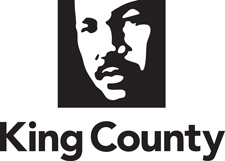 Charter Review CommissionNovember 20, 2019Meeting MinutesIn Attendance:Louise Miller (Co-Chair), Tim Ceis, Joe Fain (by telephone), Elizabeth Ford, David Heller, Michael Herschensohn, Sean Kelly, Toby Nixon, Nikkita Oliver, Rob Saka, Kinnon Williams and Sung Yang (by telephone).Excused:Ian Goodhew, Linda Larson, Clayton Lewis, Marcos Martinez, Nat Morales, Beth Sigall, Ron Sims and Alejandra Tres.Council and Executive Staff:Patrick Hamacher, Director of Legislative Analysis, Calli Knight, External Relations Specialist, and Mac Nicholson, Director of Government Relations.Also in Attendance:Mike Sinsky and Mari Isaacson, Senior Deputy Prosecuting Attorneys, King County Prosecuting Attorney’s Office, meeting facilitator Betsy Daniels, Co-President, Triangle Associates, Inc. and Mishu Pham-Whipple, Project Associate, Triangle Associates, Inc.Welcome and Call to OrderCo-Chair Miller called the meeting to order at 6:25 p.m.Public Comment:Alex Tsimerman provided public comment.Approval of MinutesCommissioner Williams moved approval of the minutes of the November 6, 2019, meeting.  The motion was seconded.  There being no objections, the minutes were approved.Review and discuss final edits received to date on report draftAppointment of Sheriff – Following discussion about the current proposed language, it was determined to make the following revisions:  Formatting and typographical editsHeading changesRevisions to content within specific paragraphs.Office of Law Enforcement Oversight – No changes were made to the most recent proposal.Replace “Citizen” to “Resident”Grammatical changes were made to this section.Various other grammatical, typographical and clarifying edits were made to other sections.Motion:	Commissioner Ceis moved approval of the Charter Review Commission’s report, as amended, without appendices.  The motion passed unanimously.Motion: 	Commissioner Williams moved to approve the existing appendices.  The motion passed unanimously.Review process for post-mortem evaluation of CRC review processTriangle Associates will interview as many of the Commissioners as possible and create an appendix that summarizes the Commissioner’s recommendation for the next Charter Review process.Action:	The draft appendix will be sent to all of the Commissioners.Discuss advice for next CommissionMotion:	Commissioner Williams moved that a subcommittee consisting of Commissioners Oliver, Williams, Ford, Nixon and Miller be appointed to review and approve the final appendix, on behalf of the full commission, written by Triangle Associates for inclusion in the report.  The motion passed unanimously.Scheduling and next stepsThe full report should be finalized some time after the first of the year.   The Commission Co-chairs would need to consider whether the Commission wants to do a news release.  Presentations to the Council likely won’t take place until after the end of January.Action:	An email will be sent to commissioners once dates and times for presentation to the Council are determined.A request was made to the Chair to release the final report to the media with a press release.The meeting was adjourned at 7:50 p.m.